pROYECTO DE orden del día preparado por la Oficina de la UniónDescargo de responsabilidad:  el presente documento no constituye un documento de política u orientación de la UPOVBienvenidaAprobación del orden del día (documento WG-HRV/2/1)Información sobre el material de reproducción o de multiplicación, los actos respecto del producto de la cosecha y la protección provisional con arreglo al Convenio de la UPOV (documento WG-HRV/2/2)Propuestas relativas a las Notas explicativas sobre el material de reproducción o de multiplicación con arreglo al Convenio de la UPOV (documento WG-HRV/2/3)Propuestas relativas a las Notas explicativas sobre los actos respecto del producto de la cosecha con arreglo al Acta de 1991 del Convenio de la UPOV (documento WG-HRV/2/4)Propuestas relativas a las Notas explicativas sobre la protección provisional con arreglo al Convenio de la UPOV (documento WG-HRV/2/5)Fecha y programa de la tercera reunión[Fin del documento]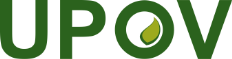 SUnión Internacional para la Protección de las Obtenciones VegetalesGrupo de trabajo sobre el producto de la cosecha y la utilización no autorizada de material de reproducción o de multiplicaciónSegunda reuniónGinebra, 6 de septiembre de 2022WG-HRV/2/1Original:  InglésFecha:  20 de junio de 2022